Variabilní symbol:Variabilní symbol:Variabilní symbol:Variabilní symbol:Variabilní symbol:Variabilní symbol:Variabilní symbol:Variabilní symbol:Variabilní symbol:Variabilní symbol:Variabilní symbol:Variabilní symbol:Variabilní symbol:Variabilní symbol:Variabilní symbol:Variabilní symbol:Variabilní symbol:Variabilní symbol:Variabilní symbol:8225582255DodavatelDodavatelIČOIČO7121980371219803DIČDIČCZ71219803CZ71219803Druh dodávkyDruh dodávkyDruh dodávkyDruh dodávky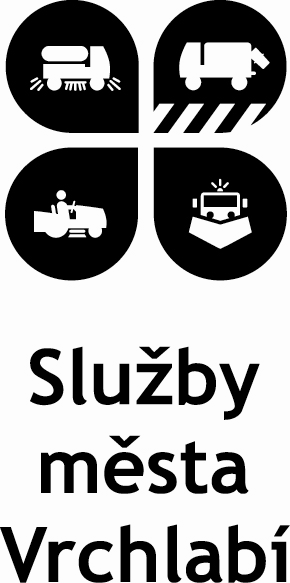 Služby města Vrchlabí,Služby města Vrchlabí,Služby města Vrchlabí,Služby města Vrchlabí,Služby města Vrchlabí,Služby města Vrchlabí,Služby města Vrchlabí,Služby města Vrchlabí,Konstantní symbolKonstantní symbolKonstantní symbolKonstantní symbol0308030803080308příspěvková organizacepříspěvková organizacepříspěvková organizacepříspěvková organizacepříspěvková organizacepříspěvková organizacepříspěvková organizacepříspěvková organizaceSmlouva-objednávkaSmlouva-objednávkaSmlouva-objednávkaSmlouva-objednávkaJihoslovanská 441Jihoslovanská 441Jihoslovanská 441Jihoslovanská 441Jihoslovanská 441Jihoslovanská 441Jihoslovanská 441Jihoslovanská 441OdběratelOdběratelIČO7094716370947163DIČ543 01  Vrchlabí543 01  Vrchlabí543 01  Vrchlabí543 01  Vrchlabí543 01  Vrchlabí543 01  Vrchlabí543 01  Vrchlabí543 01  VrchlabíZákladní škola, Vrchlabí, nám. Míru 283Základní škola, Vrchlabí, nám. Míru 283Základní škola, Vrchlabí, nám. Míru 283Základní škola, Vrchlabí, nám. Míru 283Základní škola, Vrchlabí, nám. Míru 283Základní škola, Vrchlabí, nám. Míru 283Základní škola, Vrchlabí, nám. Míru 283Základní škola, Vrchlabí, nám. Míru 283Základní škola, Vrchlabí, nám. Míru 283Základní škola, Vrchlabí, nám. Míru 283Bankovní spojeníBankovní spojeníKomerční bankaKomerční bankaKomerční bankaKomerční bankaKomerční bankaKomerční bankaKomerční bankaKomerční bankaNám. Míru 283Nám. Míru 283Nám. Míru 283Nám. Míru 283Nám. Míru 283Nám. Míru 283Nám. Míru 283Nám. Míru 283Nám. Míru 283Nám. Míru 283Číslo účtuČíslo účtu8724601/01008724601/01008724601/01008724601/01008724601/01008724601/01008724601/0100IBANIBANCZ83 0100 0000 0000 0872 4601CZ83 0100 0000 0000 0872 4601CZ83 0100 0000 0000 0872 4601CZ83 0100 0000 0000 0872 4601CZ83 0100 0000 0000 0872 4601CZ83 0100 0000 0000 0872 4601CZ83 0100 0000 0000 0872 4601CZ83 0100 0000 0000 0872 460154301  Vrchlabí54301  Vrchlabí54301  Vrchlabí54301  Vrchlabí54301  Vrchlabí54301  Vrchlabí54301  Vrchlabí54301  Vrchlabí54301  Vrchlabí54301  VrchlabíSWIFTSWIFTKOMBCZPPXXXKOMBCZPPXXXKOMBCZPPXXXKOMBCZPPXXXKOMBCZPPXXXKOMBCZPPXXXKOMBCZPPXXXKOMBCZPPXXX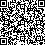 Datum splatnostiDatum splatnostiDatum splatnostiDatum splatnostiDatum splatnostiDatum splatnosti19.06.202219.06.202219.06.2022PříjemcePříjemcePříjemcePříjemcePříjemceForma úhradyForma úhradyForma úhradyBankovním převodemBankovním převodemBankovním převodemBankovním převodemBankovním převodemBankovním převodemDatum vystavení fakturyDatum vystavení fakturyDatum vystavení fakturyDatum vystavení fakturyDatum vystavení fakturyDatum vystavení fakturyDatum vystavení faktury20.05.202220.05.2022StřediskoStřediskoStřediskoStřediskoStřediskoDen uskutečnění zdan. plněníDen uskutečnění zdan. plněníDen uskutečnění zdan. plněníDen uskutečnění zdan. plněníDen uskutečnění zdan. plněníDen uskutečnění zdan. plněníDen uskutečnění zdan. plnění20.05.202220.05.2022QR PlatbaQR PlatbaQR PlatbaSpecifikaceMnožstvíMJMJCena/MJCena bez DPHSazbaDPHCena s DPHbez DPHbez DPHcelkemDPH %celkemcelkemFakturujeme VámFakturujeme VámFakturujeme VámFakturujeme VámFakturujeme VámFakturujeme VámFakturujeme VámFakturujeme Vámsvoz popelnice 110l Vrchlabí2ks2 350,004 700,0021987,005 687,00svoz popelnice 110l Vrchlabí3ks2 350,007 050,00211 480,508 530,50svoz kontejner 1 100l Vrchlabí2ks21 150,0042 300,00218 883,0051 183,00svoz kontejner 1 100l Vrchlabí1ks21 150,0021 150,00214 441,5025 591,50Daň je vypočtena ze základu daně.Daň je vypočtena ze základu daně.Daň je vypočtena ze základu daně.Daň je vypočtena ze základu daně.Daň je vypočtena ze základu daně.Daň je vypočtena ze základu daně.Daň je vypočtena ze základu daně.Daň je vypočtena ze základu daně.Daň je vypočtena ze základu daně.Daň je vypočtena ze základu daně.Daň je vypočtena ze základu daně.Rekapitulace DPHRekapitulace DPHRekapitulace DPHRekapitulace DPHRekapitulace DPHCena bez DPHDPHDPHDPHCena celkemZákladní sazbaZákladní sazbaZákladní sazbaZákladní sazba75 200,0015 792,0015 792,0015 792,0090 992,00Faktura celkem včetně DPH:Faktura celkem včetně DPH:Faktura celkem včetně DPH:Faktura celkem včetně DPH:Faktura celkem včetně DPH:CZK90 992,0090 992,00Přijaté zálohy:Přijaté zálohy:Přijaté zálohy:Přijaté zálohy:CZK0,000,00Celková částka k úhradě:Celková částka k úhradě:Celková částka k úhradě:Celková částka k úhradě:CZK90 992,0090 992,00